Регламент проведения регионального этапа Всероссийских спортивных игр школьников «Президентские спортивные игры» в Воронежской области в 2023/2024 учебном годуПрезидентские спортивные игры проводятся в четыре этапа: I этап (школьный) – проводится в общеобразовательных организациях 
до  01 апреля 2024 года;II этап (муниципальный) – проводится в муниципальных образованиях 
ежегодно до 26 апреля 2024 года;III этап (региональный) – проводится среди команд допущенных к участию в соответствии с регламентом «Президентских игр» в период с 3 по 9 июня 2024 года на территории базы отдыха "Смена" ГАУ ДО ВО "Региональный центр «ОРИОН" по адресу: г. Воронеж, Кожевенный кордон, спортивных объектах Рамонского муниципального района.При подаче заявок от Дивизиона, превышающие количество команд допускаемых согласно регламента, необходимо проведение зональных соревнований в срок с 02 мая по 18 мая 2024 года.От Дивизионов 1; 2; 3; 4; 5 допускаются по 2 команды.Команды из муниципальных районов в которых не проводился муниципальный этап к участию в региональном этапе не допускаются.При наличии участвующих команд менее 10, организационный комитет может добавить команды общеобразовательных организаций приглашением организаторов по условиям Уайлд-кард (англ. wild card особое приглашение на соревнование спортсмену или команде в обход стандартных требований для участия в данном соревновании. Выдаётся организаторами на основании других выступлений, зрительских симпатий или в знак особых заслуг спортсмена, команды).Система розыгрыша во всех игровых видах спорта:Предварительный этап:10 команд, согласно жеребьёвки делятся на 2 группы и играют в круг, на предварительном этапе команды из одного Дивизиона между собой не встречаются;Плей-офф:А1 – Б4   играют  А3 – Б2А2 – Б3    играют А4 – Б1  – победители пар разыгрывают 1-4 места, проигравшие 5 – 8 места.Баскетбол (дисциплина «баскетбол 3х3»)Соревнования командные, проводятся раздельно среди команд юношей и команд девушек, в соответствии с правилами вида спорта «баскетбол», утвержденными Минспортом России.Состав каждой команды: 4 человека, в том числе 1 запасной.Игра проходит на половине баскетбольной площадки. Основное время игры составляет 8 минут (только последняя минута – «чистое время», остальное время – «грязное»).В случае равного счета по истечении 8 минут игра продолжается до первого заброшенного мяча.В игре должны быть задействованы все 4 игрока команды (за исключением случаев травмирования игрока).Игры по всех возрастных категориях проводятся официальным мячом 3х3 (утяжеленный № 6).ВолейболСоревнования командные, проводятся среди смешанных команд в соответствии с правилами вида спорта «волейбол», утвержденными Минспортом России.Состав каждой команды: 10 человек (5 юношей и 5 девушек). На площадке 3 юноши и 3 девушки.Высота сетки: 230 см.Соревнования проводятся на всех этапах из трех партий до 15 очков. Разрыва в 2 очка по окончании партий нет, каждой команде пpeдocтaвляется 1 тайм-аут в партии.За выигрыш начисляется 2 очка, за поражение — 1 очко, за неявку — 0 очков.Легкая атлетикаСоревнования личнo-командные, проводятся раздельно среди юношей и девушек в соответствии с правилами вида спорта «легкая атлетика», утвержденными Минспортом России.Состав команды: 12 человек (6 юношей, 6 девушек).Соревнования проводятся по двум видам: легкоатлетическое двоеборье и легкоатлетическая эстафета.Легкоатлетическое двоеборье:Каждый участник команды принимает участие в одном из видов легкоатлетического двоеборья.Легкоатлетияеское двоеборье, юноши:Легкоатлетическое двоеборье, девушки:Легкоатлетическая эстафета 4x200 м проводится раздельно среди юношей и девушек.Длина каждой зоны передачи эстафетной палочки составляет 30 м, причем на отметке 20 м от начала зоны передачи проводится линия условного центра. Зоны начинаются и заканчиваются по краям линии, ближайшим к линии старта в направлении бега.В беговых видах в каждом забеге для всех участников разрешен только один фальстарт без дисквалификации участника, его совершившего. Любой участник, допустивший дальнейшие фальстарты, отстраняется от участия в соревнованиях.Результат в беговых видах фиксируется с точностью  0,1 сек.Место команды в легкоатлетическом двоеборье определяется по наибольшей сумме очков 4 лучших результатов в легкоатлетическом двоеборье  (раздельно у юношей и девушек).Командное первенство в легкой атлетике определяется по наименьшей сумме мест в легкоатлетическом двоеборье  и  легкоатлетической  эстафете  (раздельно у юношей и у девушек). Личное первенство определяется в каждом виде легкоатлетического двоеборья, раздельно среди юношей и девушек.В случае равенства у двух или более команд суммы мест, высшее место занимает команда, показавшая лучший результат в легкоатлетическом двоеборье у юношей и девушек. При равенстве очков у двух и более участников в виде легкоатлетического двоеборья преимущество получает участник, показавший лучший результат в беге 60 метров или в беге на 800 м у юношей и в беге на 600 метров у девушек.Таблицы оценки результатов легкоатлетического двоеборья Президентских спортивных игр размещены на сайте ФГБУ «ФЦОМОФВ» (фцомофв.рф).Настольный теннисСоревнования командные, среди команд девушек в соответствии с правилами вида спорта «настольный теннис», утвержденными Минспортом России.Состав команды: 3 человека. В одной игре принимают участие 3 участника от команды.Личные встречи проходят на большинство из трех партий (до двух побед). Порядок встреч: 1) А 1 — Б 1 2) Б 1 — Б 2 3) В 1 — В 2.Расстановка игроков команды «по силам» производится на усмотрение руководителя команды.После сыгранных одиночных встреч подводится итог командного матча согласно результатам одиночных матчей. Итог командной игры может быть 2:0 или 2:1.Участники должны иметь собственные ракетки. Участникам запрещено играть в футболках цвета теннисного мяча.Футбол (дисциплина «мини-футбол» (футбол 5x5))Соревнования командные, проводятся в соответствии с правилами вида спорта «футбол» (дисциплина «мини-футбол» (футбол 5х5)), утверждёнными Минспортом России (далее — Правила) в актуальной на момент проведения Соревнований редакции.Соревнования проводятся среди команд юношей. В состав команды юношей не допускается включение девушек.Состав команды: не более 6 игроков (в том числе 1 запасной), в поле 4 игрока и 1 вратарь. Матч не может быть начат или возобновлен, если любой из команд менее четырех игроков.Матч длится два тайма по 12 минут игрового времени, с перерывом 2 минуты.Поле для игры должно быть полностью натуральным или полностью искусственным. Игровая площадка должна быть прямоугольной. Длина площадки (боковые линии): от 36 до 42 м.; ширина (линии ворот): от 18 до 22 м. оптимальный размер поля — 40 на 20 м. Ворота — 3x2 м., штрафная площадь — 13x7 м. Игра проводится футбольным мячом № 5.Замена может быть выполнена в любое время вне зависимости от того, находится мяч в игре или нет, за исключением времени тайм-аута.Вратарь не может брать мяч в руки от cвoего игрока после передачи. Может играть ногой неограниченное количество раз после передачи от своего игрока.Ввод мяча из-за боковой линии производится обеими руками из-за головы с места, где мяч покинул пределы поля. Соперник должен находиться в 2 метрах от мяча.За нарушения, совершенные игроком защищающейся команды в пределах ее штрафной площади, назначается б-метровый удар. Соперник должен находиться в пределах площадки, не ближе 5 м от 6-метровой отметки, позади 6-метровой отметки, за пределами штрафной площади.Положение «вне игры» не фиксируется.За победу в матче команде начисляется 3 очка, за ничью — 1 очко, за поражение — 0 очков.Участники должны иметь собственную футбольную форму (футболка, шорты, вратари могут надевать спортивные штаны), футбольные щитки, футбольные гетры, а также обувь соответствующую покрытию поля.№      Дивизион 1Дивизион  2Дивизион  3Дивизион  4Дивизион  51РоссошанскийЛискинскийБорисоглебскийРамонскийКоминтерновский2 КалачеевскийКаширскийАннинскийНовоусманскийЛевобережный 3 ПодгоренскийКаменскийПоворинскийПанинскийЖелезнодорожный4 КантемировскийОстрогожскийГрибановскийВерхнехавскийЛенинский5БогучарскийБобровскийТерновскийНижнедевицкийСоветский6Верхнемамонский РепьевскийНовохоперскийХохольскийЦентральный7ОльховатскийБутурлиновский ТаловскийСемилукский8ПавловскийВоробьевскийЭртильскийНововоронеж9Петропавловский№Группа АГруппа Б12345Вид программыКол-во уч-ков- бег 60 м — проводится на беговой дорожке (старт произвольный),- прыжок в длину — выполняется с разбега, участнику предоставляется три попьггки, результат определяется по лучшей попьггке;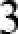 - бег 800 м (выполняется на беговой дорожке с высокого старта);метание мяча — выполняется с разбега, каждому участнику - ------- предоставляется одна тренировочная и три зачетных попытки (подряд), итоговый результат определяется по лучшему результату из трех попыток (мяч для метания – 140 г).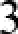 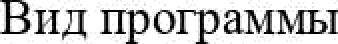 Кол-воуч-ков- бег 60 м — проводится на беговой дорожке (старт произвольный), - прыжок в длину — выполняется с разбега, участнику предоставляется  три попытки, результат определяется по лучшей попьггке;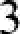 бег 600 м — выполняется на беговой дорожке с высокого старта;метание мяча — выполняется с paзбeгa, каждому участнику предоставляется одна тренировочная и три зачетных попытктки (подряд), итоговый результат определяется по лучшему результату  из трех попыток (мяч для метания – 140 г).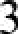 